A regular meeting of the Board of Trustees of the Ropes Independent School District was held Monday, February 7, 2022 beginning at 6:30 p.m. in the Conference Room, located at 304 Ranch St., Ropesville, TX.AGENDA:Meeting was Called to Order by Mike Metzig.  Quorum Present.Present:  Mike Metzig, Hector Delgado, Donald Rhoads, Chad Partington, Danny Ochoa,  Keila Ketchersid, Joel Willmon, Lindsey Luckie, and Tim Carter, Danny McNabb.       Absent:  Michael SchertzInvocation given by Mike Metzig. See Sign in Sheet for guests present.Communications and Items for InformationTeam of 8 Training completedESSER Update given by SuperintendentSuperintendent Report given by Joel Willmon.Consent Agenda ItemsMotion by Danny Ochoa, second by Chad Partington to approve consent agenda items.  Motion carried by 6.Action ItemsNo action on resignations as none were presentedMotion by Hector Delgado, second by Donald Rhoads to approve Principal Contracts for the 2022-23 and 2023-24 school years.  Motion carried by 6.The Board did not adjourn into Closed Session. No Action Taken.Meeting adjourned.  Future Board Meeting, Monday, March 21, 2022.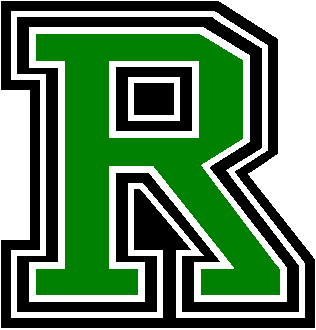 Ropes Independent School District304 RANCH STREETROPESVILLE, TX  79358TEL (806) 562-4031          FAX (806) 562-4059http://ropes.esc17.netSuperintendentJoel WillmonBOARD OF EDUCATIONMIKE METZIG - President ▪  DONALD RHOADS – Vice President ▪ KEILA KETCHERSID - Secretary DANNY OCHOA ▪  HECTOR DELGADO ▪ CHAD PARTINGTON ▪ MICHAEL SCHERTZBOARD OF EDUCATIONMIKE METZIG - President ▪  DONALD RHOADS – Vice President ▪ KEILA KETCHERSID - Secretary DANNY OCHOA ▪  HECTOR DELGADO ▪ CHAD PARTINGTON ▪ MICHAEL SCHERTZBOARD OF EDUCATIONMIKE METZIG - President ▪  DONALD RHOADS – Vice President ▪ KEILA KETCHERSID - Secretary DANNY OCHOA ▪  HECTOR DELGADO ▪ CHAD PARTINGTON ▪ MICHAEL SCHERTZ